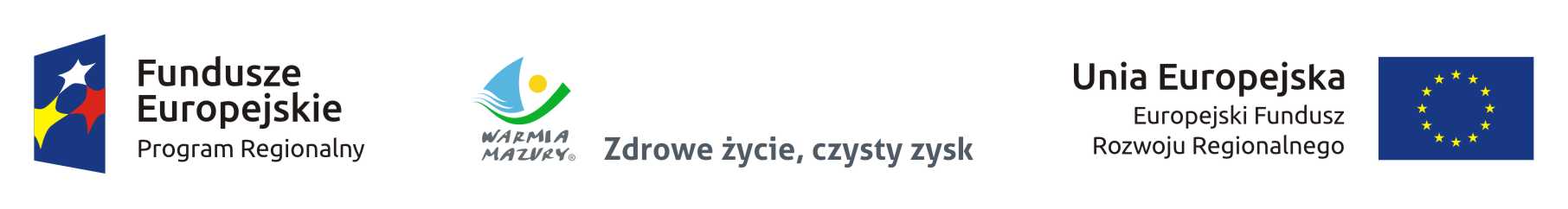 Zlecenie nr … do umowy nr …/SR/2016ZamawiającyGmina Miasto EłkNumer zleceniaTermin realizacji zleceniaOpis przedmiotu zleceniaopracowanie graficzne, wykonanie oraz montaż tablic informacyjnych w ramach projektu „rewitalizacja ełckich podwórek – zagospodarowanie i rozwój przestrzeni publicznej w Śródmieściu-Centrum“, zgodnie ze specyfikacją zawartą 
w zapytaniu ofertowym z dnia 21.06.2017 r.Całkowity koszt zleceniaCałkowita kwota brutto (słownie) – Całkowita kwota brutto (słownie) – 